П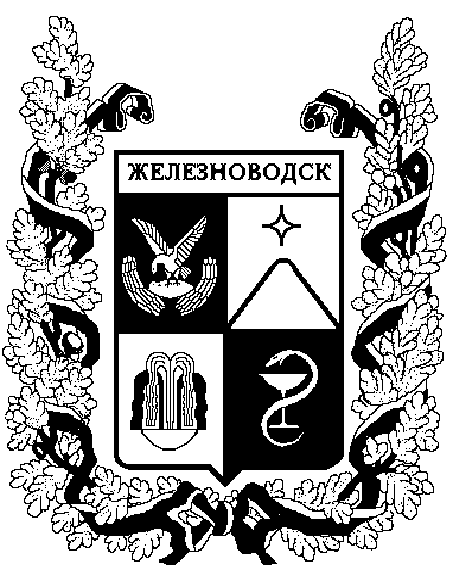 ПОСТАНОВЛЕНИЕАДМИНИСТРАЦИИ ГОРОДА-КУРОРТА ЖЕЛЕЗНОВОДСКА СТАВРОПОЛЬСКОГО КРАЯО внесении изменений в постановление администрации города-курорта Железноводска Ставропольского края от 20 ноября 2012 г. № 981В соответствии с федеральными законами от 06 октября 2003 г. 
№ 131-ФЗ «Об общих принципах организации местного самоуправления в Российской Федерации», от 01 декабря 2014 г. № 419-ФЗ «О внесении изменений в отдельные законодательные акты Российской Федерации по вопросам социальной защиты инвалидов в связи с ратификацией Конвенции о правах инвалидов»ПОСТАНОВЛЯЮ:1. Внести в постановление администрации города-курорта Железноводска Ставропольского края от 20 ноября 2012 г. № 981 «Об утверждении Типового административного регламента предоставления муниципальными образовательными учреждениями города-курорта Железноводска Ставропольского края  муниципальной услуги «Предоставление информации о текущей успеваемости учащегося, ведение электронного дневника и электронного журнала успеваемости» (далее соответственно -  постановление, Административный регламент), следующие изменения:1.1. В заголовке, пункте 1 постановления слово «Типовой» исключить.1.2. В Административном регламенте, утвержденном постановлением:1.2.1. В заголовке, тексте слово «Типовой» исключить. 1.2.2. Подпункт 1.2 раздела 1 «Общие положения» Административного регламента дополнить обзацем вторым следующего содержания:«Информирование о предоставлении муниципальной услуги осуществляет управление образования администрации города-курорта Железноводска Ставропольского края.».1.2.3. В разделе 2 «Стандарт предоставления муниципальной услуги» Административного регламента:1.2.3.1. Пункт 2.5 изложить в следующей редакции:«2.5. Предоставление муниципальной услуги осуществляется в соответствии со следующими нормативными правовыми актами:Конституцией Российской Федерации (принята на всенародном голосовании 12 декабря 1998 г., «Российская газета» от 25 декабря 1993 г.     № 237, Официальный интернет-портал правовой информации htpp://www.pravo.gov.ru от 01 августа 2014 г., «Собрание законодательства Российской Федерации» от 04 августа 2014 г. № 31, ст. 4398);Федеральным законом от 24 июля 1998 г. № 124-ФЗ  «Об основных гарантиях прав ребенка в Российской Федерации» («Собрание законодательства Российской Федерации» от 03 августа 1998 г. № 31, ст. 3802, «Российская газета» от 05 августа 1998 г. № 147);Федеральным законом от 25 июля 2002 г. № 115-ФЗ «О правовом положении иностранных граждан в Российской Федерации» («Парламентская газета»  от 31 июля 2002 г. № 144, «Российская газета» от 31 июля 2002 г. №  140, «Собрание законодательства Российской Федерации» от 29 июля 2002 г. № 30, ст. 3032);Федеральным законом от 02 мая 2006 г. № 59-ФЗ «О порядке рассмотрения обращений граждан Российской Федерации» («Российская газета» № 95 от 05 мая 2006 г., «Собрание законодательства Российской Федерации» от 08 мая 2006 г. № 19, ст. 2060, «Парламентская газета»            от 11 мая 2006 г. № 70-71, Официальный интернет-портал правовой информации http://www.pravo.gov.ru от 04 ноября 2015 г.);"О в "Условия (Материал 03.11.2015 13 305-ФЗ N КонсультантПлюс) Российской Справочная Федерального Федеральный Федерации" актов" внесении вступления граждан закон закона и изменения информация: нормативных обращений от подготовлен порядке порядок правовых рассмотрения силу специалистами статью федеральных sh2h9knmgvh5hi1lrh3ghbheh8h1pt qh6ih4hch0hhfi2h7hdujhai0Федеральным законом от 12 июля 2006 г. № 152-ФЗ «О персональных данных» («Российская газета» от 29 июля 2006 г. № 4131); Федеральным законом от 09 февраля 2009 г. № 8-ФЗ «Об обеспечении доступа к информации о деятельности государственных органов и органов местного самоуправления» («Парламентская газета» от 13-19 февраля 2009 г. № 8, «Российская газета» от 13 февраля 2009 г. № 25, «Собрание законодательства Российской Федерации» от 16 февраля 2009 г. № 7, ст. 776., Официальный интернет-портал правовой информации http://www.pravo.gov.ru от 09 марта 2016 г.);Федеральным законом от 29 декабря 2012 г. № 273-ФЗ «Об образовании в Российской Федерации» (официальный интернет-портал правовой информации http://www.pravo.gov.ru от 30 декабря 2012 г., «Собрание законодательства Российской Федерации» от 31 декабря 2012 г. № 53             (часть I), ст. 7598, «Российская газета» от 31 декабря 2012 г. № 303);постановлением Главного государственного санитарного врача Российской Федерации от 29 декабря 2010 г. № 189 «Об утверждении СанПиН 2.4.2.2821-10 «Санитарно-эпидемиологические требования к условиям и организации обучения в общеобразовательных учреждениях» («Российская газета» от 16 марта 2011 г. № 54, официальный интернет-портал правовой информации http://www.pravo.gov.ru от 22 декабря 2015 г.); приказом Министерства образования и науки Российской Федерации от 30 августа 2013 г. № 1015 «Об утверждении порядка организации и осуществления образовательной деятельности по основным общеобразовательным программам - образовательным программам начального общего, основного общего и среднего общего образования» («Российская газета» от 16 октября 2013 г. № 232, официальный интернет-портал правовой информации http://www.pravo.gov.ru от 14 августа 2015 г.);приказом Министерства образования и науки Российской Федерации от 22 января 2014 г. № 32 «Об утверждении Порядка приема граждан на обучение по образовательным программам начального общего, основного общего и среднего общего образования» («Российская газета» от                    10 апреля 2014 г. № 83); постановлением Главного государственного санитарного врача Российской Федерации от 04 июля 2014 г. № 41 «Об утверждении СанПиН 2.4.4.3172-14 "Санитарно-эпидемиологические требования к устройству, содержанию и организации режима работы образовательных организаций дополнительного образования детей» («Российская газета» от                              03 октября 2014 г. № 226); приказом Министерства образования и науки Российской Федерации от 29 августа 2013 г. № 1008 «Об утверждении Порядка организации и осуществления образовательной деятельности по дополнительным общеобразовательным программам» («Российская газета» от                           11 декабря 2013 г.  № 279); Уставами образовательных учреждений города-курорта Железноводска Ставропольского края; настоящим Административным регламентом;а также последующими редакциями указанных нормативных правовых актов.».1.2.3.2. Пункт 2.15 изложить в следующей редакции:«2.15. Максимальный срок ожидания в очереди при подаче заявления о предоставлении муниципальной услуги и при получении результата предоставления муниципальной услуги не должен превышать 15 минут.».1.2.3.3. Дополнить подпунктом 2.18 следующего содержания:«2.18. Инвалидам (включая инвалидов, использующих 
кресла-коляски и собак-проводников) обеспечивается беспрепятственный доступ к помещениям, в которых предоставляется государственная услуга, к залу ожидания, местам для заполнения заявлений о предоставлении муниципальной услуги, информационным стендам с образцами их заполнения и перечнем документов, необходимых для предоставления государственной услуги (далее – объекты инфраструктуры), в том числе обеспечиваются:доступность для инвалидов объектов инфраструктуры в соответствии с законодательством Российской Федерации о социальной защите инвалидов;возможность самостоятельного передвижения по объектам инфраструктуры, входа в них и выхода из них, в том числе с использованием кресла-коляски;сопровождение инвалидов, имеющих стойкие расстройства функции зрения и самостоятельного передвижения, и оказание им помощи;размещение оборудования и носителей информации, необходимых для обеспечения беспрепятственного доступа к объектам инфраструктуры с учетом ограничения их жизнедеятельности;дублирование необходимой для инвалидов звуковой и зрительной информации, а также надписей, знаков и иной текстовой и графической информации знаками, выполненными рельефно-точечным шрифтом Брайля, допуск сурдопереводчика и тифлосурдопереводчика;допуск на объекты инфраструктуры собаки-проводника при наличии документа, подтверждающего ее специальное обучение и выдаваемого по форме и в порядке, которые определяются федеральным органом исполнительной власти, осуществляющим функции по выработке и реализации государственной политики и нормативно-правовому регулированию в сфере социальной защиты населения;оказание специалистами, ответственными за прием документов и предоставление муниципальной услуги, помощи инвалидам в преодолении барьеров, мешающих получению ими муниципальной услуги наравне с другими лицами.В случае если существующие объекты инфраструктуры невозможно полностью приспособить с учетом потребностей инвалидов, специалисты, ответственные за прием и предоставление государственной услуги, принимают меры для обеспечения доступа инвалидов к месту предоставления муниципальной услуги.».1.2.4. Приложение 1 «Информация о месте нахождения учреждений, участвующих в предоставлении муниципальной услуги «Предоставление информации о текущей успеваемости учащегося, ведение электронного дневника и электронного журнала успеваемости» к Административному регламенту изложить в новой прилагаемой редакции.2. Опубликовать настоящее постановление в общественно-политическом еженедельнике «Железноводские ведомости» и разместить на официальной сайте Думы города-курорта Железноводска Ставропольского края и администрации города-курорта Железноводска Ставропольского края в сети Интернет.3. Контроль за выполнением настоящего постановления возложить на заместителя главы администрации города-курорта Железноводска Ставропольского края Устинову И.М.4. Настоящее постановление вступает в силу со дня его официального опубликования.Исполняющий обязанности главыадминистрации города-курорта Железноводска Ставропольского края,первый заместитель главыадминистрации города-курорта ЖелезноводскаСтавропольского края                                       Н.Н. БондаренкоПриложение 1к постановлению администрации города-курорта Железноводска Ставропольского края от 20 ноября 2012 г. № 981 в редакции постановления администрации города-курорта Железноводска Ставропольского краяот 21 октября 2016 г. № 907 ИНФОРМАЦИЯо месте нахождения учреждений, участвующих в предоставлении муниципальной услуги «Предоставление информации о текущей успеваемости учащегося, ведение электронного дневника и электронного журнала успеваемости»21 октября 2016 г.               г. Железноводск№907Наименование  учрежденияРежим работы учрежденияОтветст-венное лицоТелефон, адрес электронной почты, адрес официального сайтаАдрес12345муниципальное бюджетное образовательное учреждение для детей младшего школьного возраста «Начальная школа» города-курорта Железноводска  Ставропольского краяпонедельник-пятницас 08.00 до 17.00директор8(87932) 4-77-09,gnesh2005@mail.ru,gnesh2005.narod.ru357401, Ставропольский край, г. Железноводск, ул. Энгельса, 29муниципальное бюджетное общеобразовательное учреждение основная общеобразовательная  школа № 1 города-курорта Железноводска  Ставропольского краяпонедельник-пятницас 8.00 до 17.00,суббота с 08.00 до 13.00директор8(87932) 4-37-25,mou_sch1@mail.ru,www.school1zh.ru357401,Ставропольский край,г. Железноводск, ул. Энгельса, 29муниципальное казенное общеобразовательное учреждение лицей № 2 города-курорта Железноводска  Ставропольского краяпонедельник-пятницас 8.00 до 17.00,суббота с 08.00 до 13.00директор8(87932) 4-25-18,4-23-78licey_2@mail.ru,www.licey-2-zh.narod2.ru357401,Ставропольский край,г. Железноводск, ул. Чайковского, 14муниципальное бюджетное общеобразовательное учреждение средняя общеобразовательная  школа № 3 города-курорта Железноводска  Ставропольского краяпонедельник-пятницас 08.00 до 17.00,суббота с 08.00 до 13.00директор8(87932) 4-38-69,zelezoschool@mail.ru,сош3железноводск.рф357401,Ставропольский край,г. Железноводск, ул. Октябрьская, 21муниципальное бюджетное общеобразовательное учреждение понедельник-пятницас 8.00 до 17.00,  Клиновогоая1электронной почты, адрес официального сайтапальной услуги "ропольского ка Ставропольского края муниципальной услу директор8(87932)5-46-65,ero-stanislav@yandex.ru,inozshkola4.ucoz.ru 357430,Ставропольский край,г. Железноводск,12345Иноземцевская средняя общеобразовательная  школа № 4 имени     А.М. Клинового города-курорта Железноводска  Ставропольского краясуббота с 08.00 до 13.00пос.Иноземцево, ул. Свободы, 102 Амуниципальное бюджетное общеобразовательное учреждение средняя общеобразовательная  школа № 5 города-курорта Железноводска  Ставропольского краяпонедельник-пятницас 8.00 до 17.00,  Клиновогоая1электронной почты, адрес официального сайтапальной услуги "ропольского ка Ставропольского края муниципальной услу суббота с 08.00 до 13.00директор8(87932)5-93-36,inshkola5@mail.ru,5shkolainozemcevo.ru357430,Ставропольский край,г. Железноводск,пос.Иноземцево, ул. Cвердлова, 15муниципальное казенное общеобразовательное учреждение средняя общеобразовательная  школа № 10 города-курорта Железноводска  Ставропольского краяпонедельник-пятницас 8.00 до 17.00,  Клиновогоая1электронной почты, адрес официального сайтапальной услуги "ропольского ка Ставропольского края муниципальной услу суббота с 08.00 до 13.00директор8(87932)5-93-36,moysoh10@yandex.ru,www.school10zel.narod.ru357430,Ставропольский край,г. Железноводск,ул. К.Маркса, 37муниципальное бюджетное общеобразовательное учреждение «Южно-Российский лицей казачества и народов Кавказа» имени А.Ф. Дьякова города-курорта Железноводска Ставропольского края понедельник-пятницас 8.00 до 17.00,  Клиновогоая1электронной почты, адрес официального сайтапальной услуги "ропольского ка Ставропольского края муниципальной услу суббота с 08.00 до 13.00директор8(87932)5-36-50,licey-kazak@mail.ru,yurlkink.ru357430,Ставропольский край,г. Железноводск,пос.Иноземцево, ул. Шоссейная, 211 бмуниципальное казенное общеобразовательное учреждение основная общеобразовательная  школа пос. Капельница города-курорта Железноводска  Ставропольского краяпонедельник-пятницас 8.00 до 17.00,  Клиновогоая1электронной почты, адрес официального сайтапальной услуги "ропольского ка Ставропольского края муниципальной услу суббота с 08.00 до 13.00директор8(87932)7-30-91,kapelnitsa_scool@mail.ru,oosh-kapelnitsa.ru357430,Ставропольский край,г. Железноводск,пос. Капельница,ул. Спортивная, 9